Здравствуйте!Теоретическую часть переписать в тетрадь.Тема: ПРОХОДЯЩИЙ ХРОМАТИЗМХроматизмВнутритональный хроматизм включает:проходящие хроматические звуки;вспомогательные хроматические звуки;хроматические звуки, взятые или покинутые скачком;ладовую альтерацию.Проходящими называются хроматические звуки, появляющиеся между соседними основными (диатоническими) ступенями лада, расстояние между которыми составляет один тон.Например: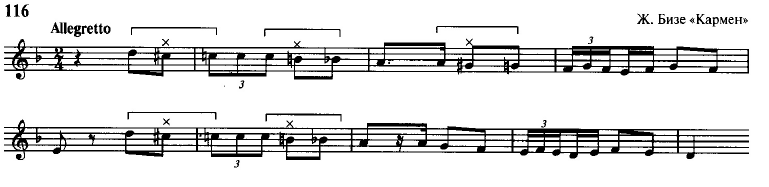 УПРАЖНЕНИЕПерепишите пример в тетрадь, определите тональность, отметьте проходящие хроматические звуки (крестиком над нотой).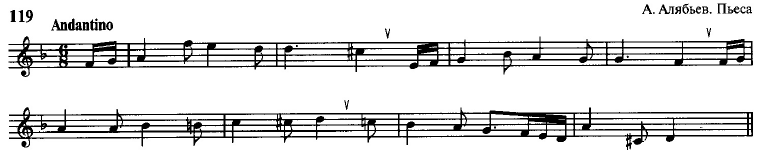 Фото выполненной работы и конспекта прислать 21 мая.Желаю успехов! ВнутритональныйМодулирующий